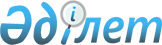 Абай /Ибраhим/ Құнанбаевтың туғанына 150 жыл толуын атап өтуге байланысты мерейтойлық күмiс ақша шығару туралыҚазақстан Республикасы Министрлер Кабинетiнiң қаулысы 27 шiлде 1994 жылғы   N 834



          Қазақстан Республикасының Министрлер Кабинетi қаулы етедi:




          1. Абай /Ибраhим/ Құнанбаевтың туғанына 150 жыл толуын атап
өтуге байланысты Қазақстан Республикасы Ұлттық банкiнiң 1994 жылы
мерейтойлық күмiс ақша жиынтығын әзiрлеп және оны Ұлттық банктiң
теңге сарайында соғу туралы ұсынысы мақұлдансын.




          2. Қазақстан Республикасының Ұлттық банкiне әлемдiк рынокта 




қымбат металдан жасалған бақыр ақшаны сатуда Қазақстан Республикасының
мүддесiн көздейтiн шетелдiк фирманы тендерлiк негiзде анықтау ұсынылсын.
     3. Әрбiр бақыр ақша мен оның жиынтығының нақты құнын Қазақстан
Республикасының Ұлттық банкi анықтайды деп белгiленсiн.
     
     Қазақстан Республикасының
         Премьер-министрi
  
             
      
      


					© 2012. Қазақстан Республикасы Әділет министрлігінің «Қазақстан Республикасының Заңнама және құқықтық ақпарат институты» ШЖҚ РМК
				